3 L’Hygiène bucco-dentairePuzzle lettres *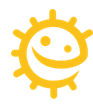 Document Complémentaire Elèves (DCE2)Découpe les bandes et colle les dans le bon ordredans le rectangle en dessous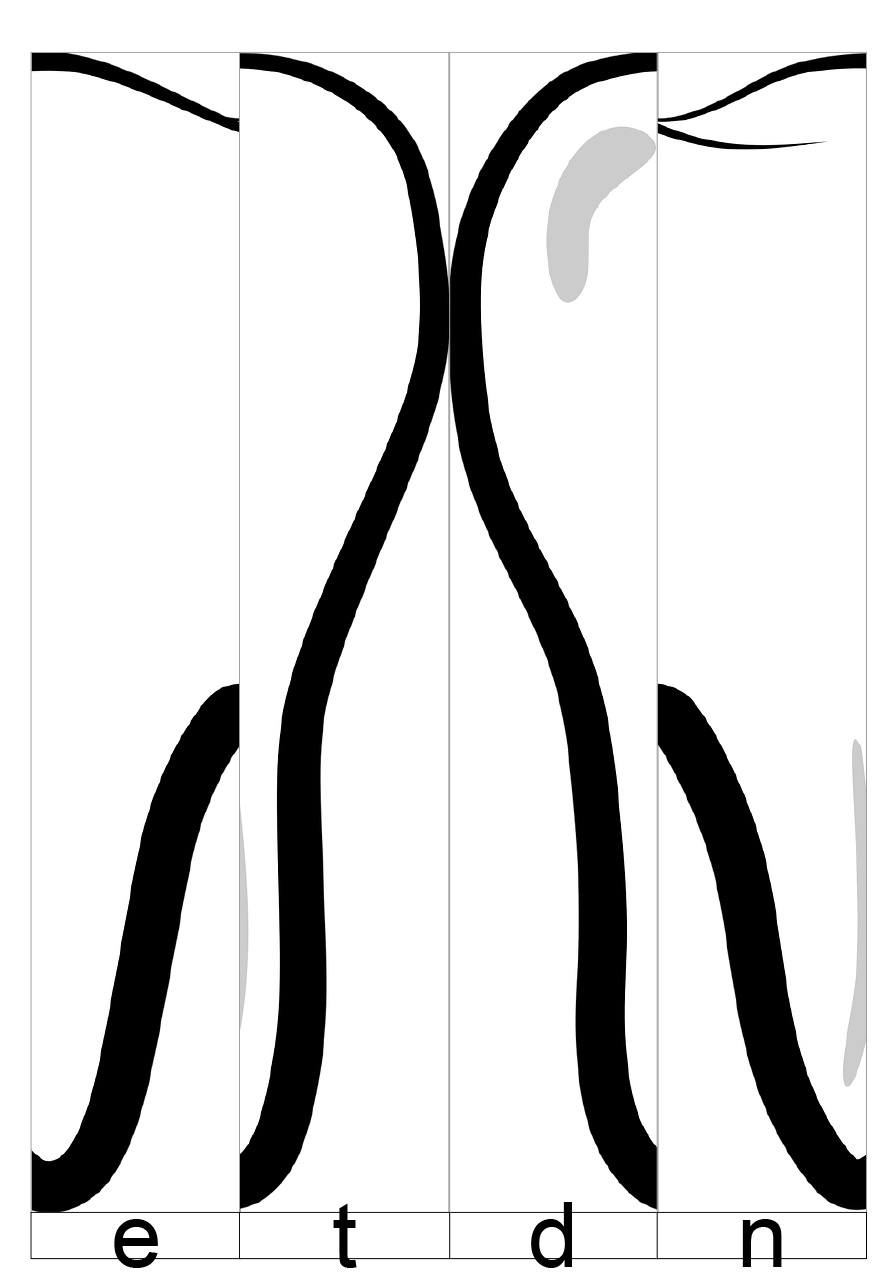 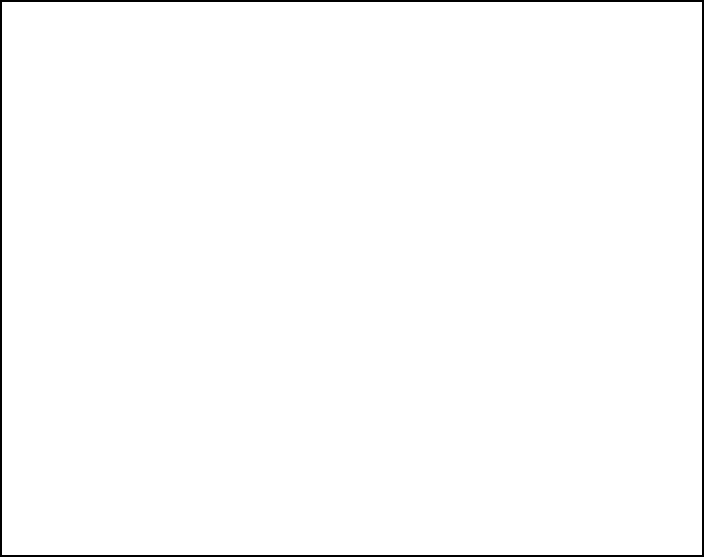 https://classedeflorent.fr/outils/index.php#puzzle3 L’Hygiène bucco-dentairePuzzle lettres **Document Complémentaire Elèves (DCE2)Découpe les bandes et colle les dans le bon ordredans le rectangle en dessous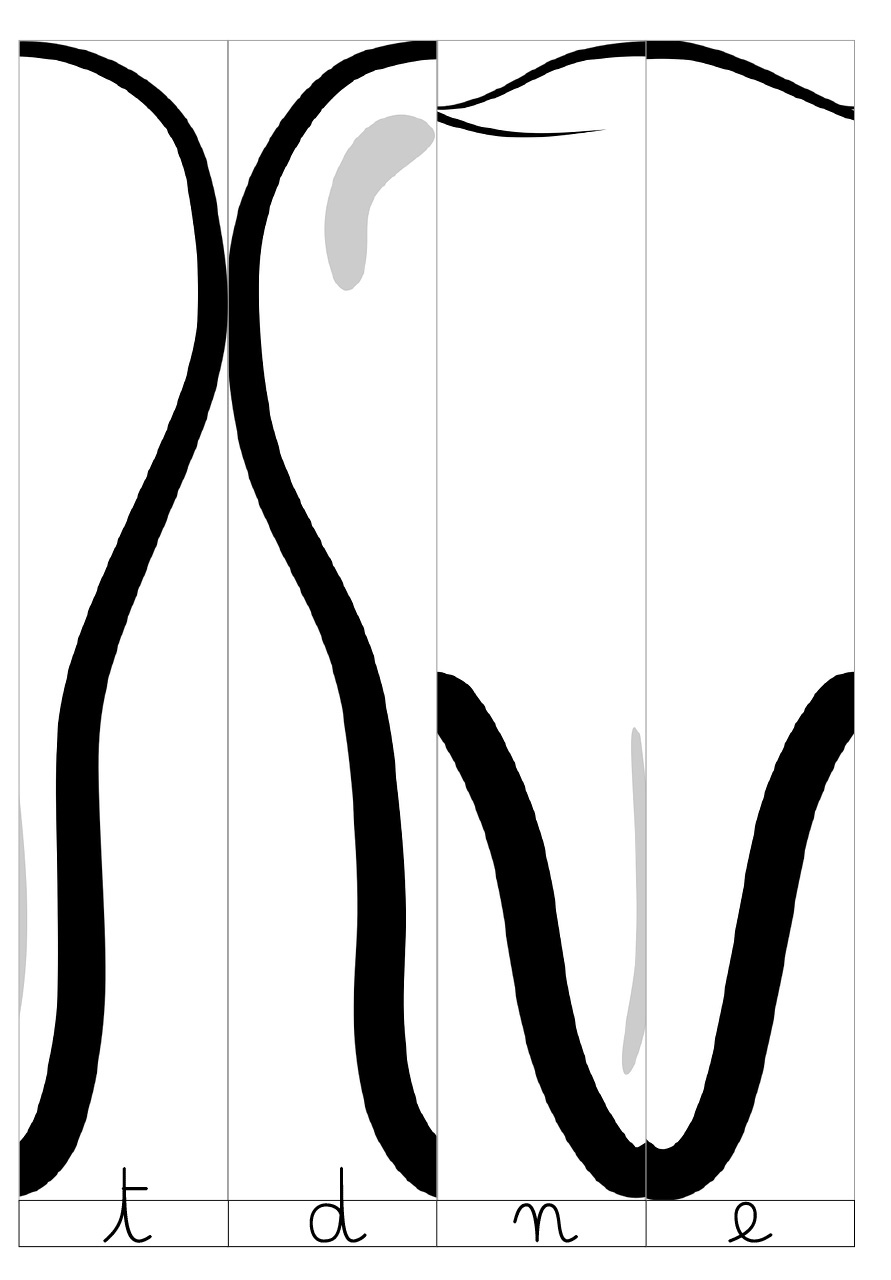 https://classedeflorent.fr/outils/index.php#puzzle3 L’Hygiène bucco-dentairePuzzle lettres ***Document Complémentaire Elèves (DCE2)Découpe les bandes et colle les dans le bon ordredans le rectangle en dessous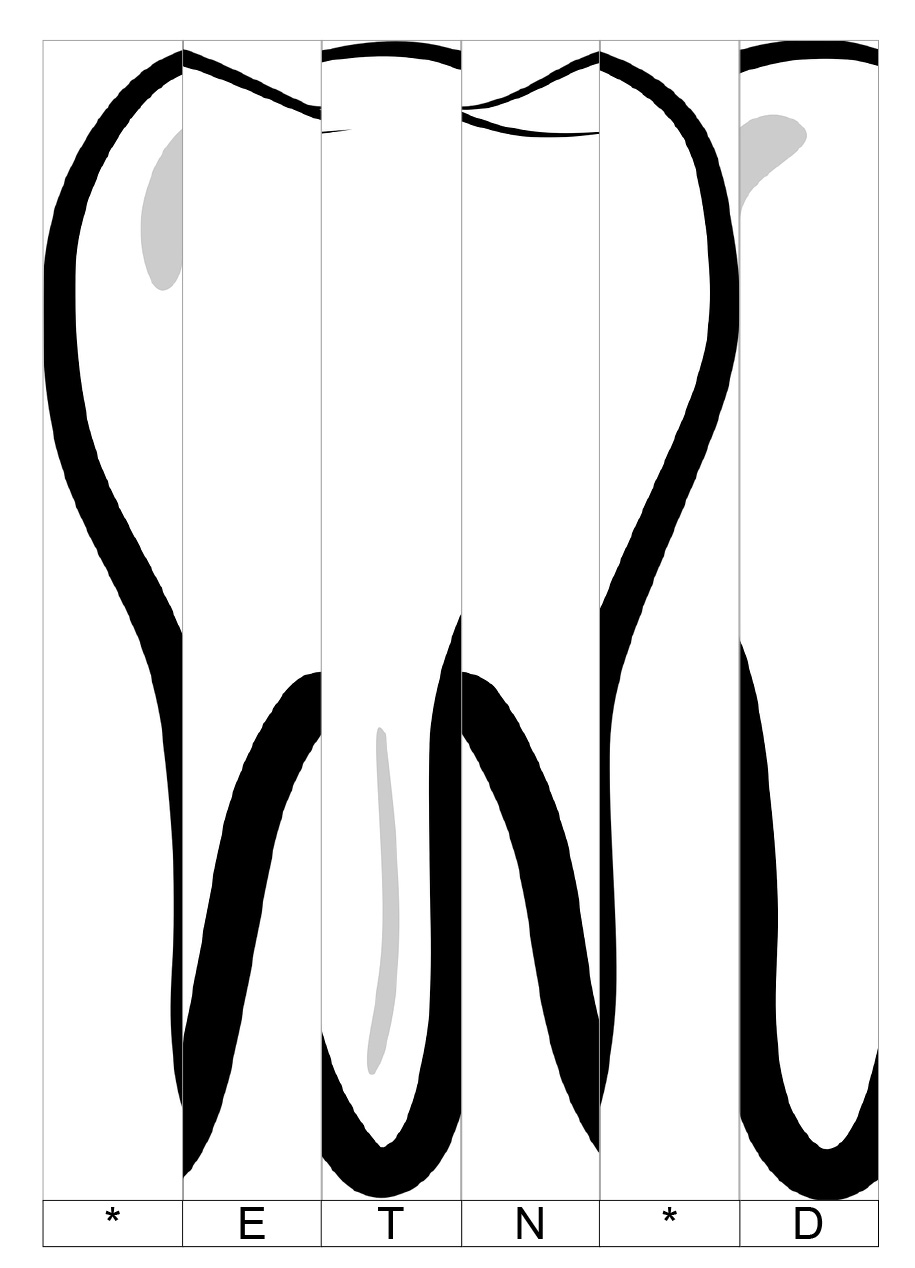 https://classedeflorent.fr/outils/index.php#puzzle3 L’Hygiène bucco-dentairePuzzle lettres****Document Complémentaire Elèves (DCE2)Découpe les bandes et colle les dans le bon ordredans le rectangle en dessous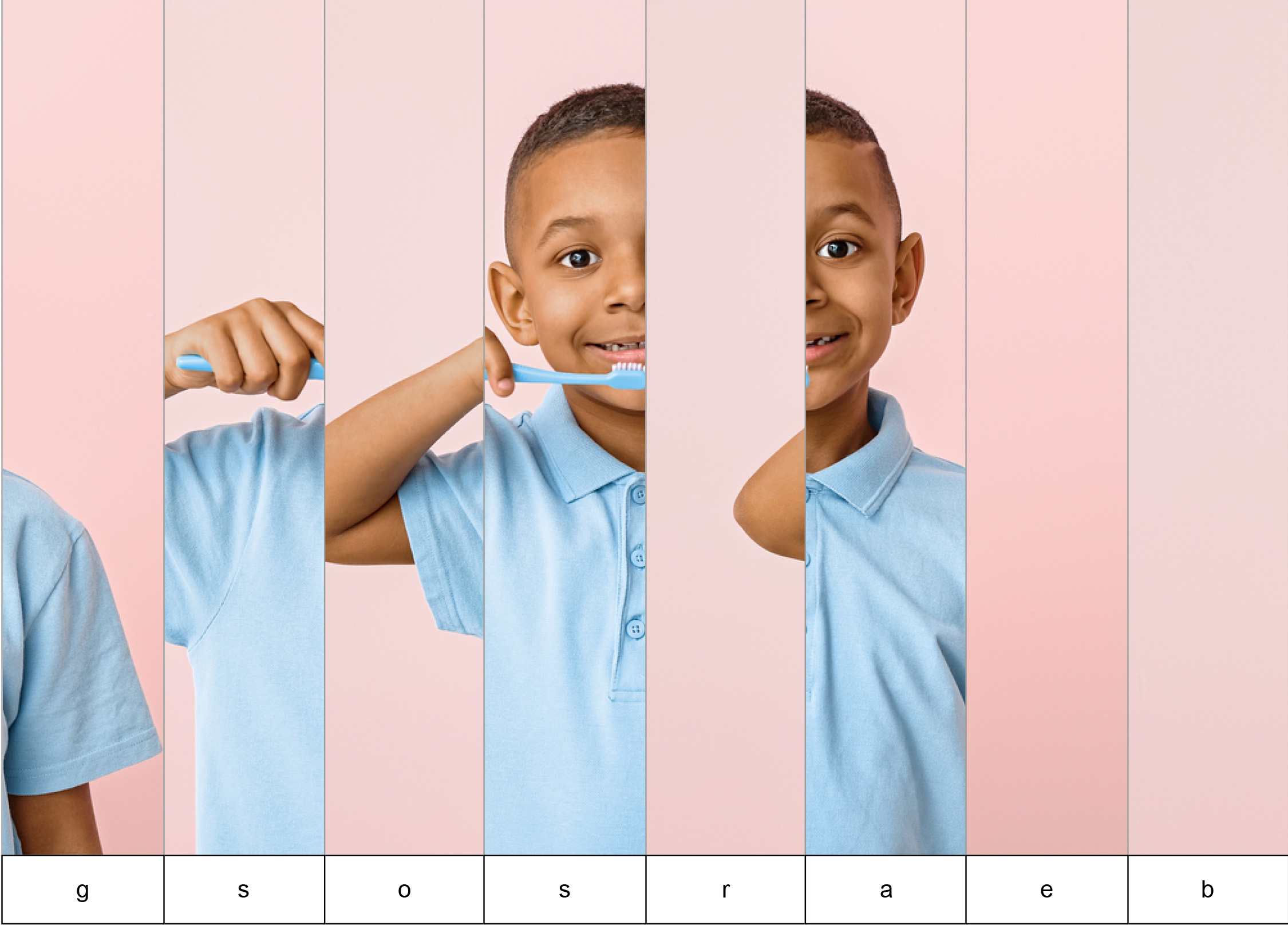 https://classedeflorent.fr/outils/index.php#puzzle3 L’Hygiène bucco-dentairePuzzle lettres *****Document Complémentaire Elèves (DCE2)Découpe les bandes et colle les dans le bon ordredans le rectangle en dessous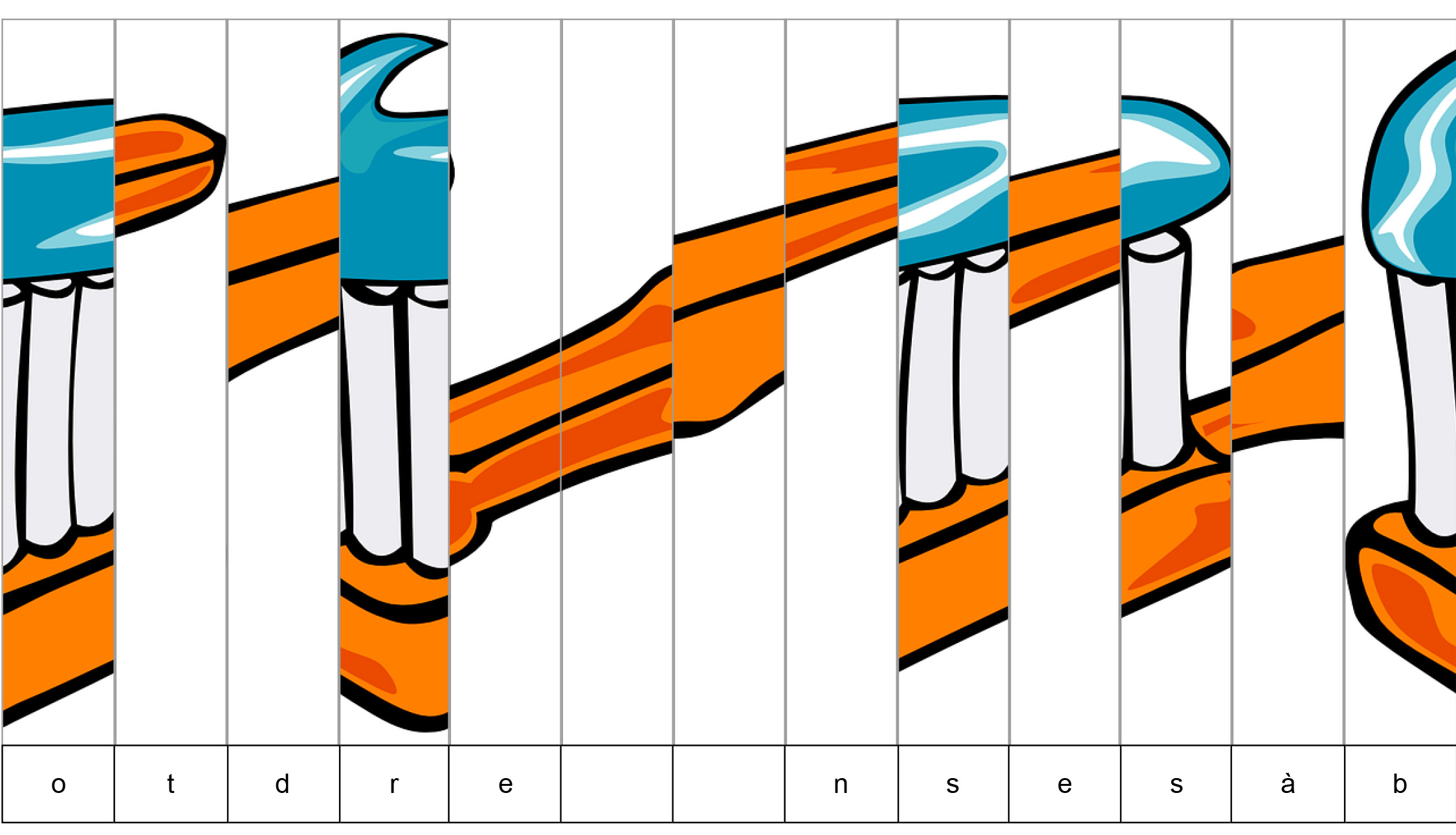 https://classedeflorent.fr/outils/index.php#puzzle3 L’Hygiène bucco-dentairePuzzle lettres * & **Document Complémentaire Elèves (DCE2)AUTOCORRECTION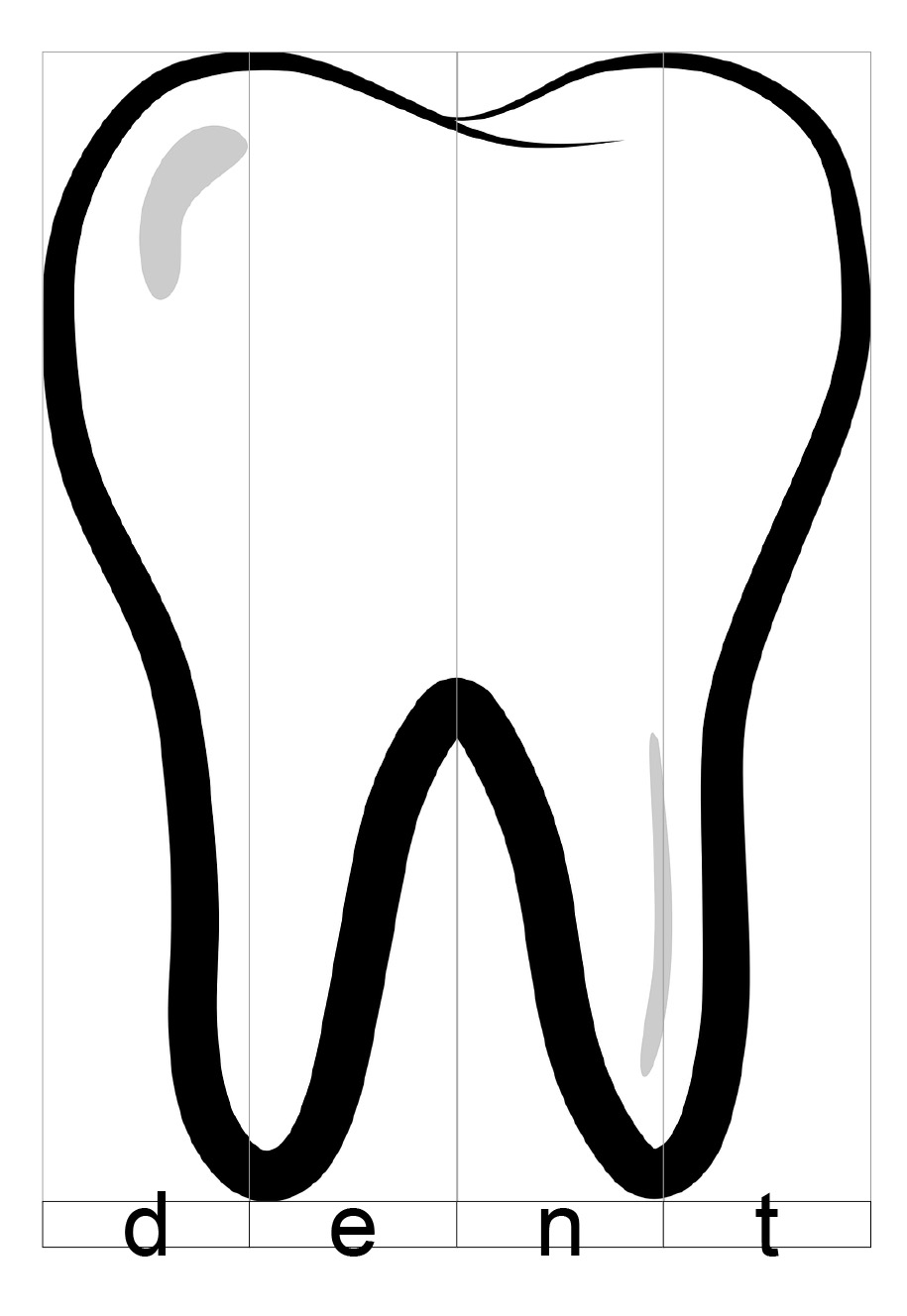 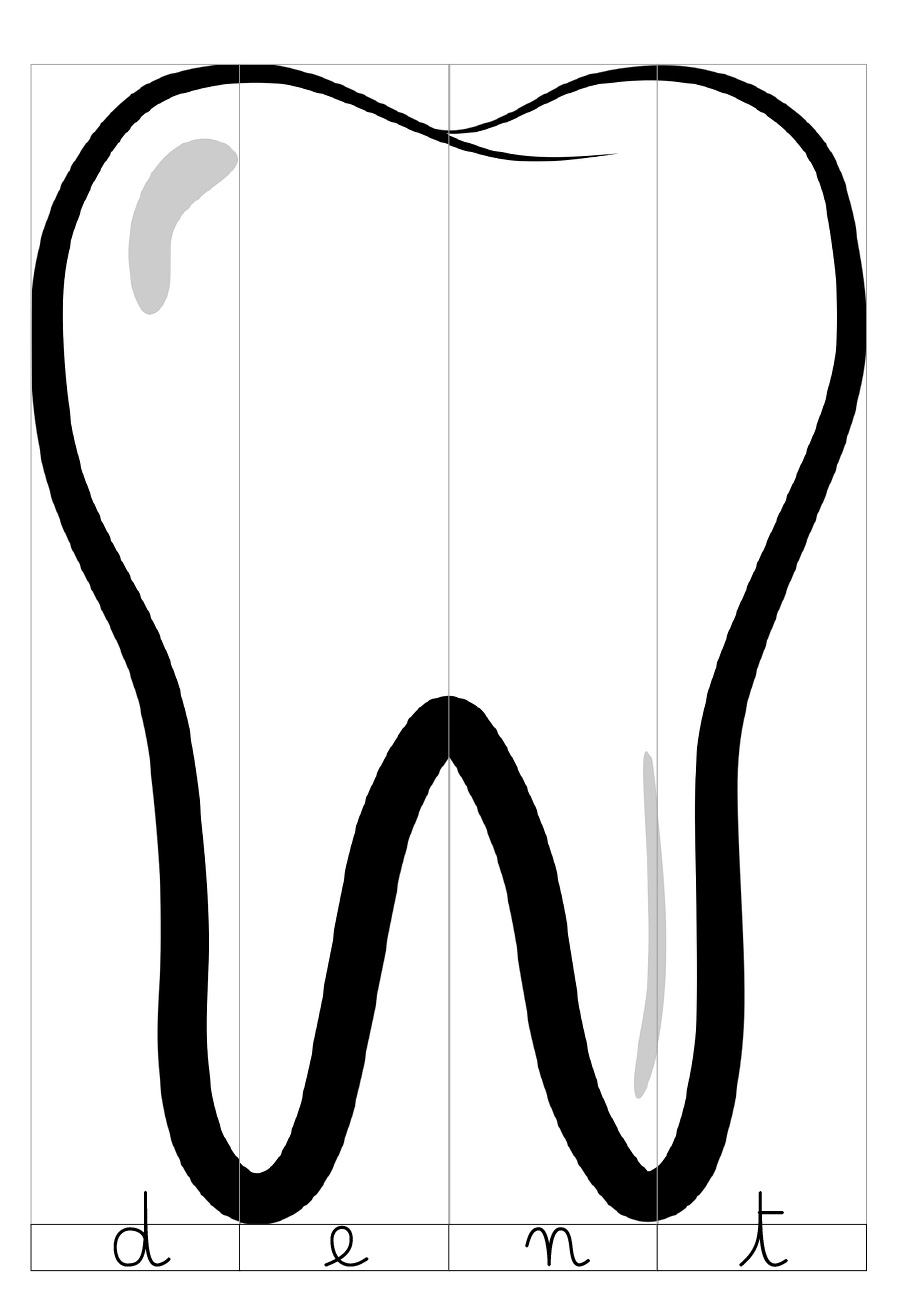 https://classedeflorent.fr/outils/index.php#puzzle3 L’Hygiène bucco-dentairePuzzle lettres***Document Complémentaire Elèves (DCE2)AUTOCORRECTION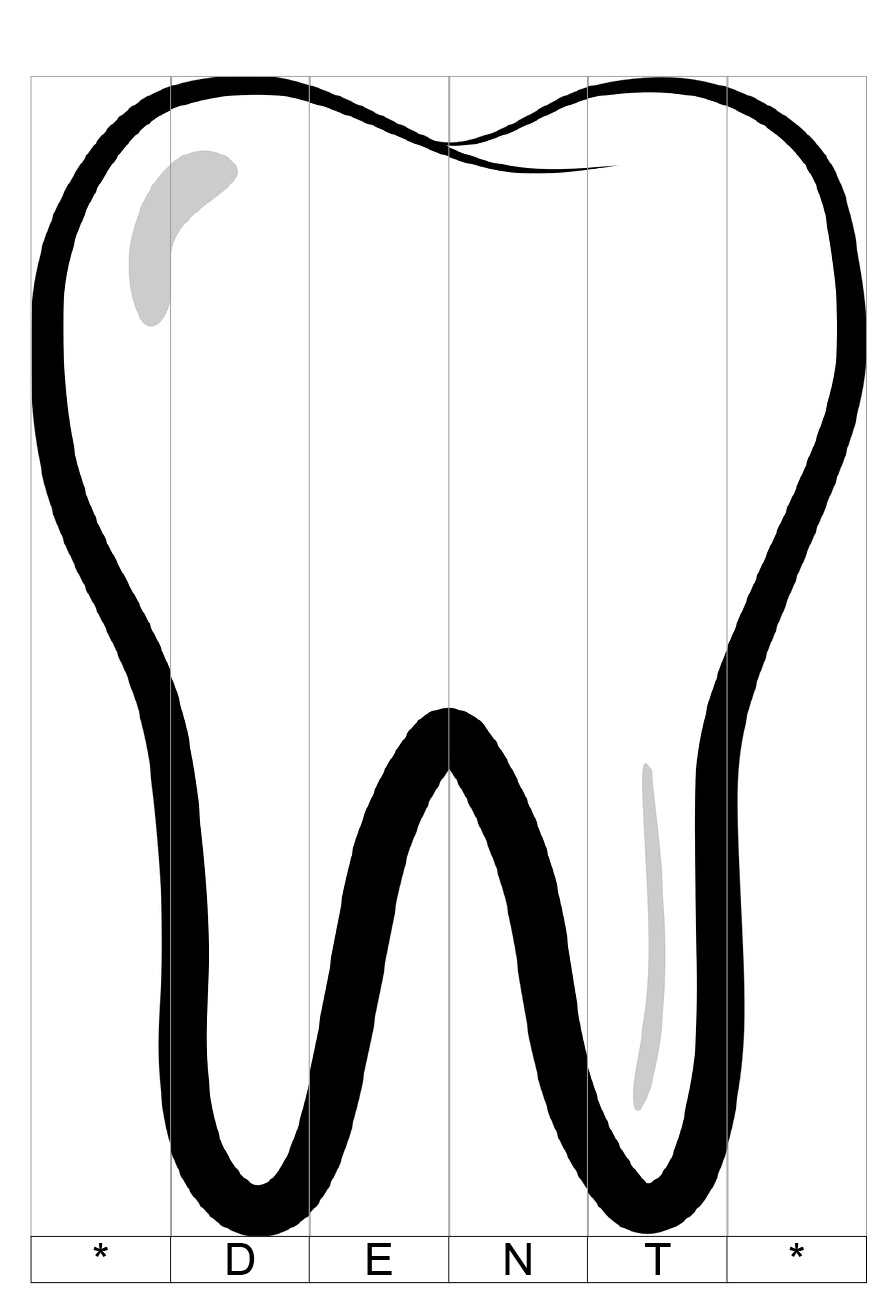 3 L’Hygiène bucco-dentairePuzzle lettres****Document Complémentaire Elèves (DCE2)AUTOCORRECTION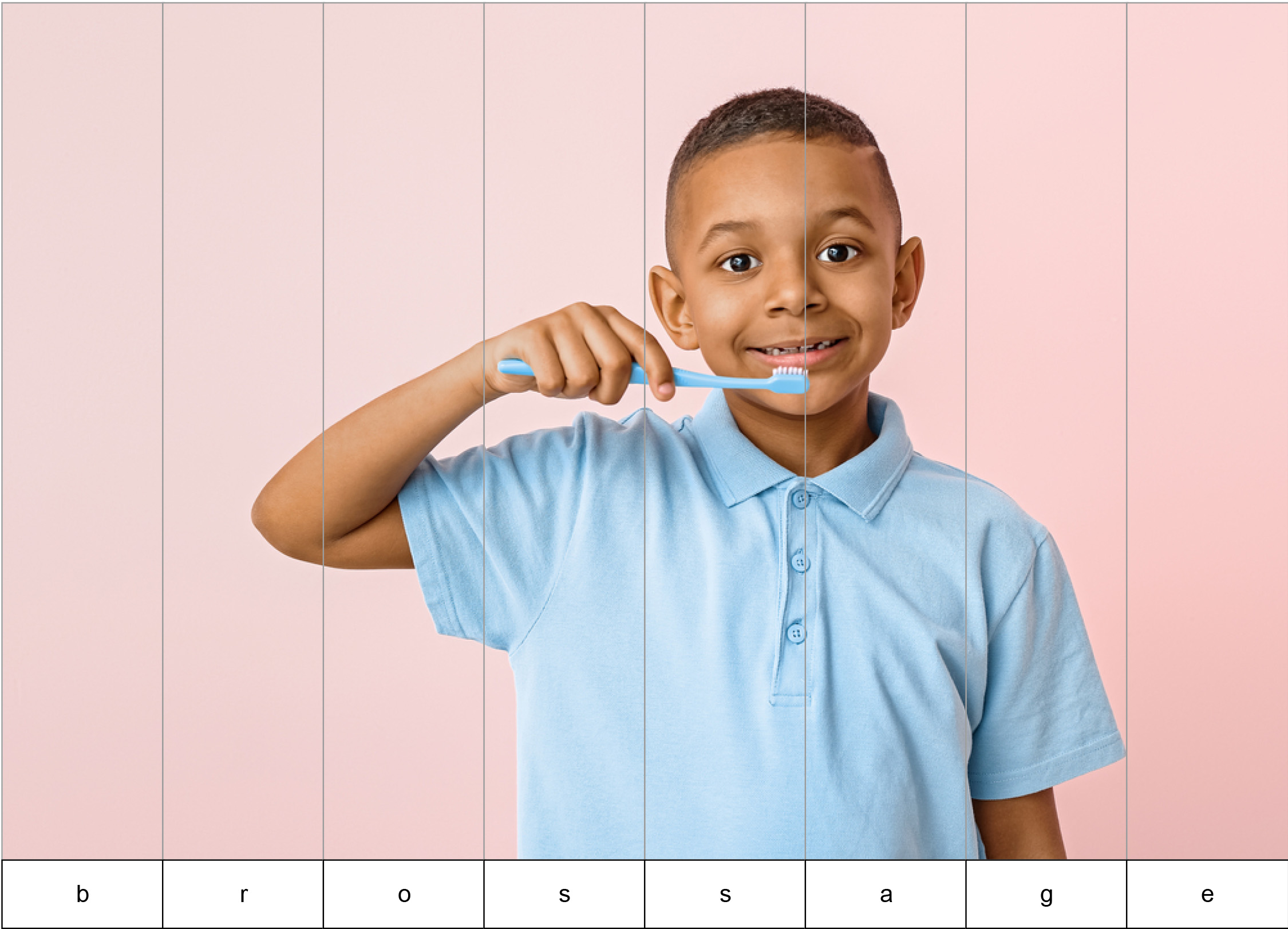 3 L’Hygiène bucco-dentairePuzzle lettres *****Document Complémentaire Elèves (DCE2)AUTOCORRECTION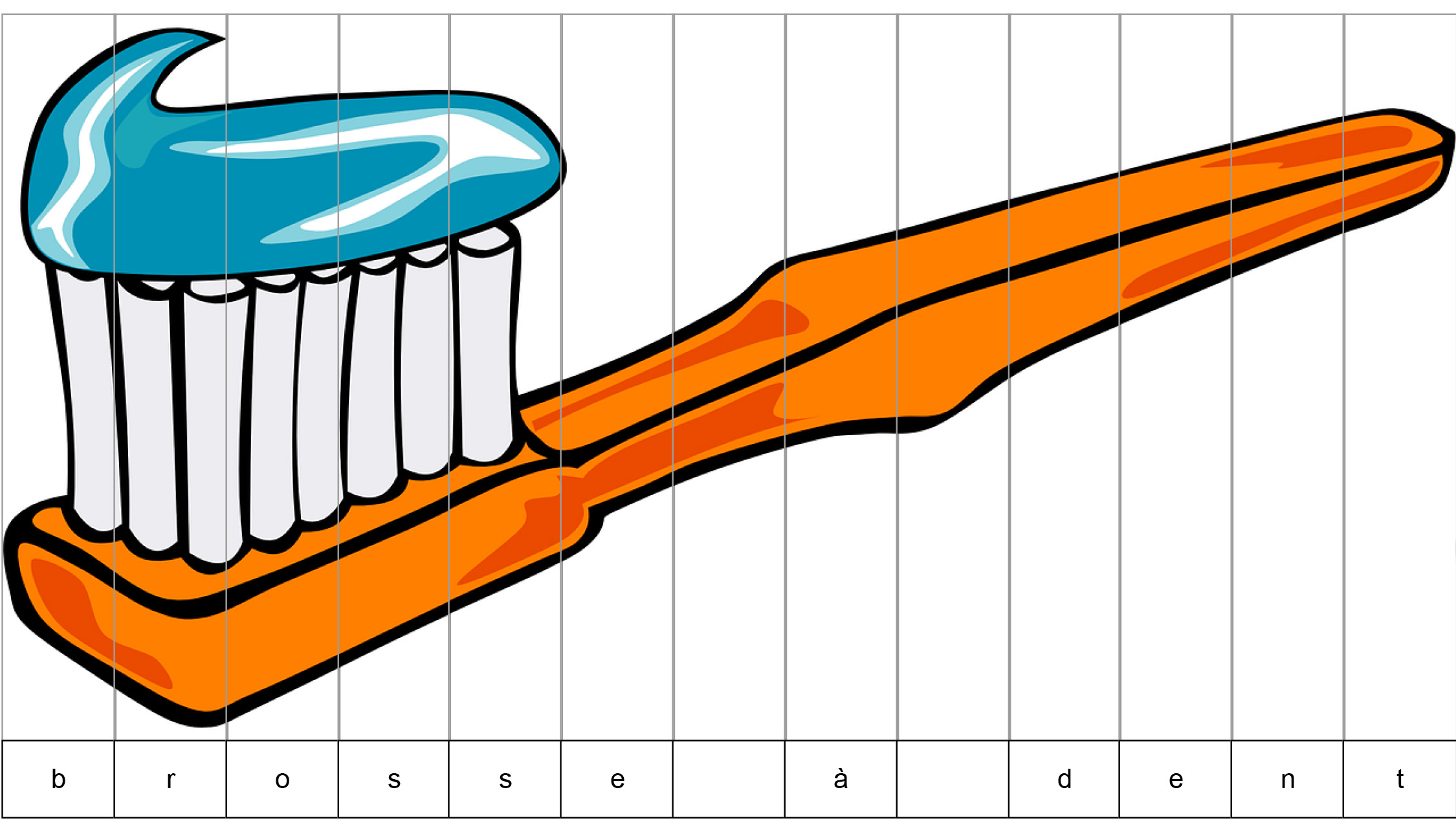 